Mail merge instructions for printing mailing labelsPurposeTo print mailing labels for chapter newsletters, ballots, meetings, etc.ANFP member lists should only be used by ANFP volunteers for chapter or district business and not distributed to third parties.To prepareExport chapter roster into Excel spreadsheet Under member login at www.ANFPonline.org.  (chapter management portal)
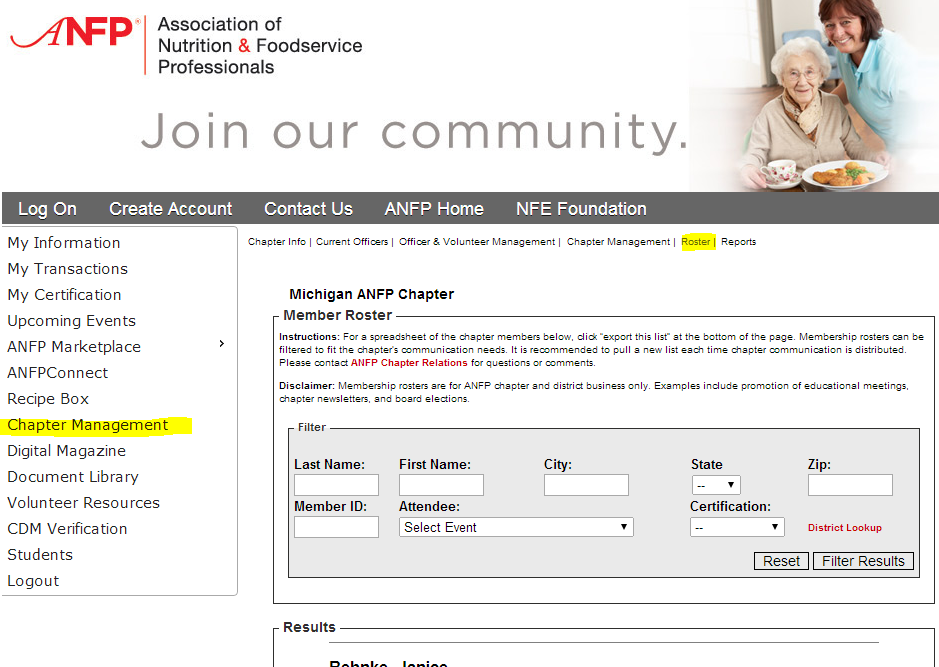 Save spreadsheet to your computer.  Close the spreadsheet.Insert mailing labels to your printer.Print mailing labels (via mail merge)Open a new Word documentClick on the ‘Mailings’ tab at the top.  Choose ‘step by step mail merge wizard’.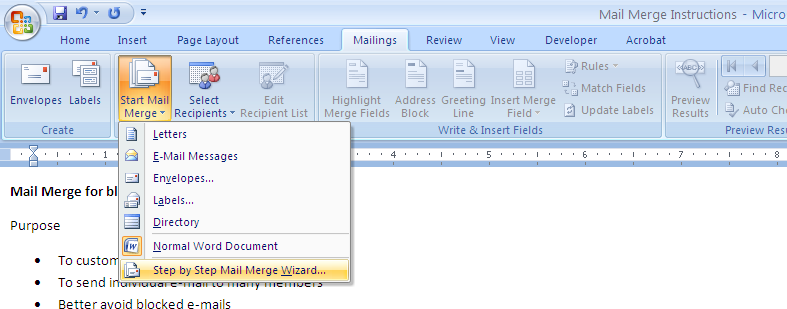 A box will appear on the right side of the screen, taking you through the six steps of the process.Step 1Step 1Select document typeChoose ‘labels’Click ‘next’ at the bottom of the wizard box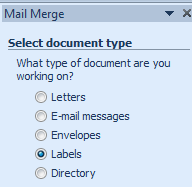 Step 2:  Label OptionsStep 2:  Label OptionsClick on label options in the wizard (right of doc)If not set up previously, you may have to choose ‘new label’.  Find the label size you are using, or enter the label dimensions.Push ok on pop-up.  Document will be separated into labels. Go to next step of wizard.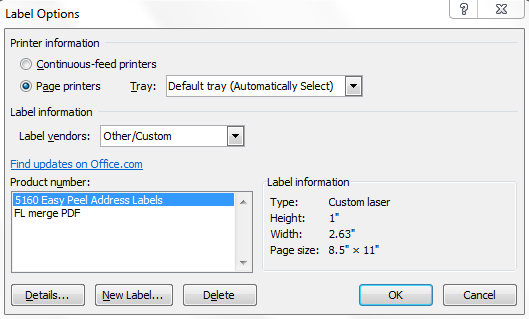 Step 3:  Select recipientsStep 3:  Select recipientsClick on browse to connect an Excel spreadsheet.In pop-up, find the member roster wherever it was saved on the computer.  Double-click this (or push ‘open’.)Another box will appear showing the list you have chosen.  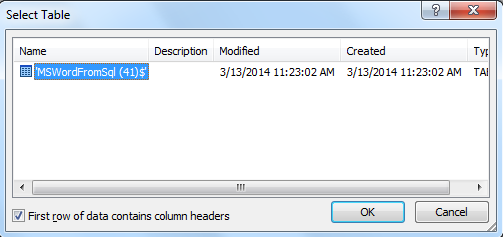 If there are any within the worksheet you are using, they will be shown here.  
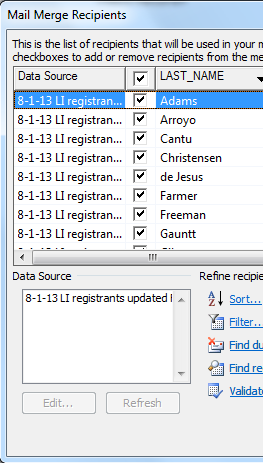 Click ok.  ‘Next record’ will appear in each label box.Click ‘next’ at the bottom of the wizard box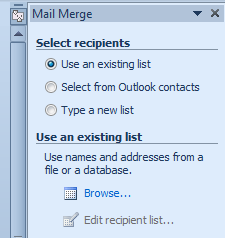 Step 4:  Arrange your labelsStep 4:  Arrange your labelsIf you wish to customize any information, place the cursor in the upper left label box.Click ‘More items…’ from the wizard box on the right side of the screen.  All columns within your chosen spreadsheet will show up in a pop-up box; here, they are called ‘fields’.  Choose the information you wish to add, then click ‘insert’.  It will appear as the column name for now (example: <<CITY>>).Repeat this step as often as necessary.  Arrange address as needed in first label box.Click the ‘update all labels’ box to right.Click ‘next’ at the bottom of the wizard box.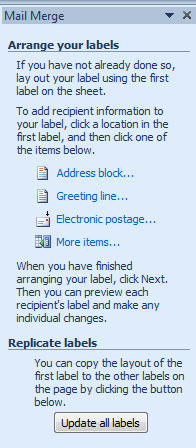 Step 5:  Preview your labelsStep 5:  Preview your labelsAs long as all labels are correct and all are being printed, click ‘next’ in wizard.  To see additional pages of all customized, click the << and >> boxes near the top of the wizard box.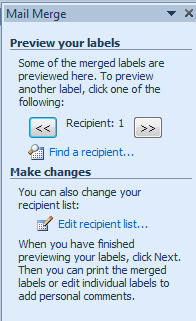 Step 6: Complete the mergeStep 6: Complete the mergeClick ‘Print’ to right in wizard.  
(*If you choose print option outside of wizard, it will only print current page.)Click ‘ok’ for all records in pop-up.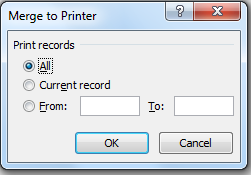 Choose preferred printer, and push ok!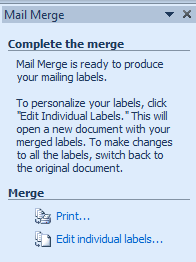 